Live Plug Connector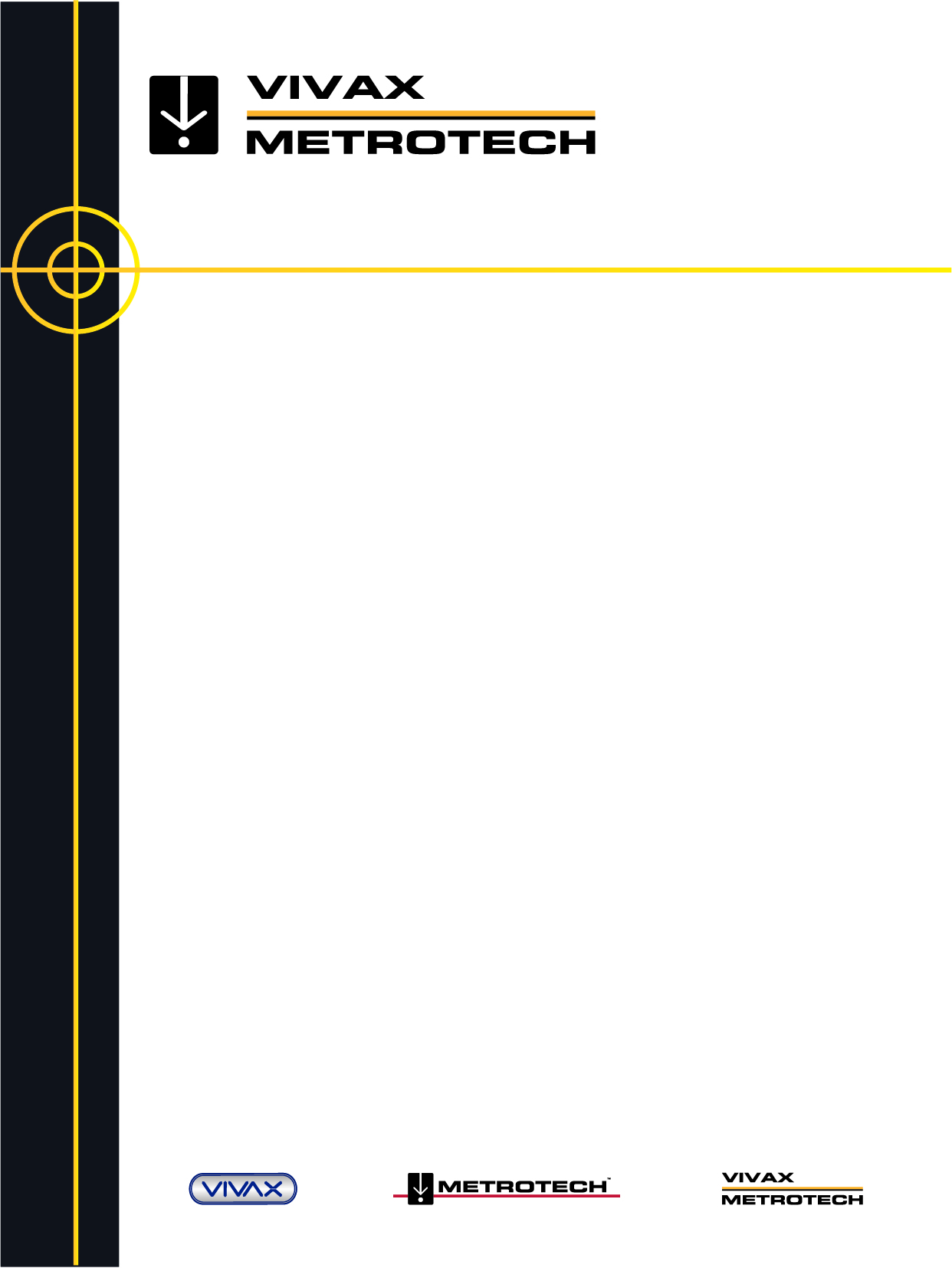 Technical Specifications V2.5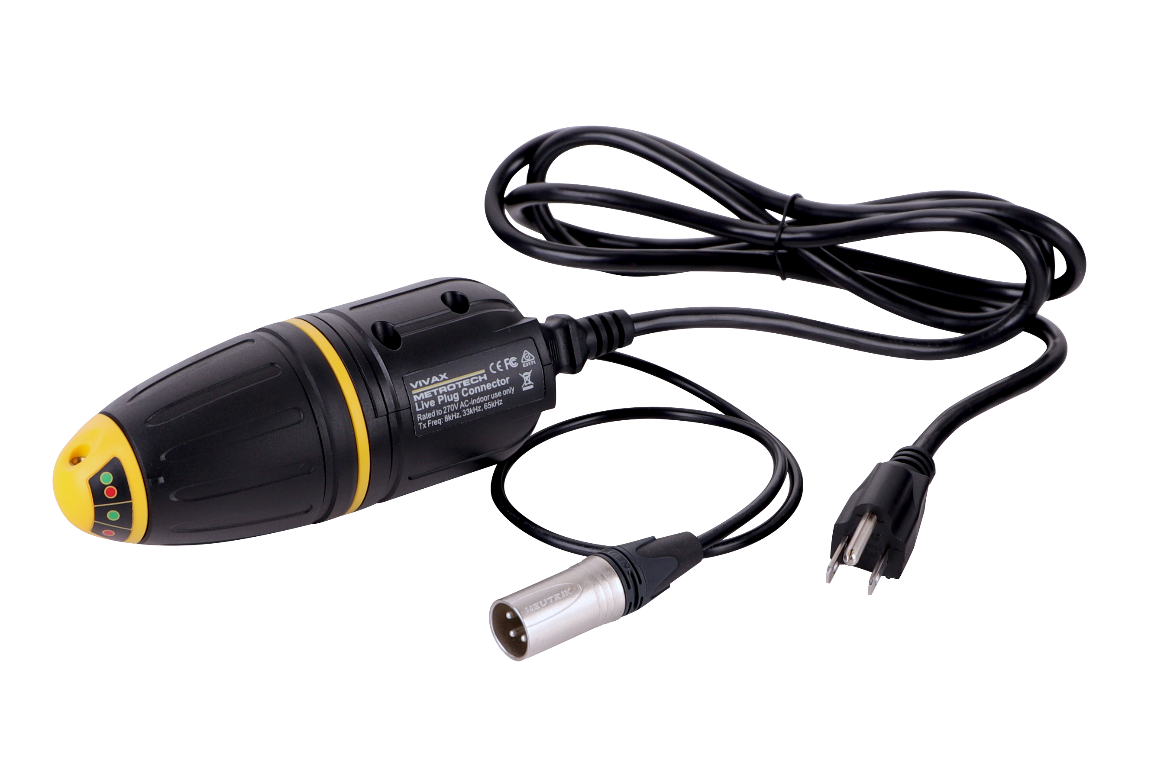 Worldwide LocationsTypical ApplicationsCharacteristicsOperationalShipping and PackagingWarrantyAll products are designed and manufactured per ISO 9001:2015.Disclaimer: Product and accessory specification and availability information are subject to change without prior notice.World Headquarters, United States of AmericaCentral/South America and the CaribbeanVivax-Metrotech Corporation3251 Olcott Street, Santa Clara, CA 95054, USAT/Free	: 1-800-638-7682Tel		: +1-408-962-9990Fax		: +1-408-734-1799Website	: www.vivax-metrotech.comEmail	: SalesUSA@vxmt.comVentas para América Latina3251 Olcott Street, Santa Clara, CA 95054, USAT/Free	: 1-800-446-3392Tel		: +1-408-734-1400Fax		: +1-408-743-5597Website	: www.vivax-metrotech.comEmail	: LatinSales@vxmt.comCanadaUnited KingdomVivax Canada, Inc.41 Courtland Ave Unit 8, Vaughan, ON L4K 3T3, Canada Tel		: +1-289-846-3010Fax		: +1-905-752-0214Website	: www.vivax-metrotech.comEmail	: SalesCA@vxmt.comVivax-Metrotech Ltd.Unit 1, B/C Polden Business Centre, Bristol Road, Bridgwater, Somerset, TA6 4AW, UKTel		: +44(0)1793 822679Website	: www.vivax-metrotech.comEmail	: SalesUK@vxmt.comFranceGermanyVivax-Metrotech SASTechnoparc ‐ 1 allée du Moulin Berger, 69130 Ecully, FranceTel		: +33(0)4 72 53 03 03Fax		: +33(0)4 72 53 03 13Website	: www.vivax-metrotech.frEmail	: SalesFR@vxmt.comMetrotech Vertriebs GmbHAm steinernen Kreuz 10aD-96110 SchesslitzTel		: +49 954 277 227 43Website	: www.vivax-metrotech.deEmail	: SalesEU@vxmt.comItemParameterDescriptionLive Plug Connector (LPC Separation Filter)UsesTo apply the transmitter signal to target lines carrying up to 240V ACItemParameterConstructionHigh impact ABS injection molded housingWeight0.8lbs (0.36kg)Dimension2.5-inch (Dia.) x 6.2-inch (L) (64mm x 156.4mm)Temperature RangeOperating: -4ºF to 122ºF (-20ºC to 50ºC)Storage: -40ºF to 140ºF (-40ºC to 60ºC)What's in the BoxLive Plug Connector3-Pin Power cord (per region)Quick GuideExternal Connectors1 x XLR 3-Pin plug connects to the transmitter1 x 3-Pin AC Plug for up to 240V ACCompatible TransmittersLoc3 series, Loc series, VM series, vScanItemParameterControlsRotary knob – phase switchingOperating Frequencies8 kHz, 33 kHz, 65 kHzItemParameterShipping Weight1.4lbs (0.64kg)Shipping Dimensions8.7-inch(L) x 5-inch(W) x 2.7-inch(H) (222mm x 127mm x 68mm)ItemParameterWarranty12 months